Camp 567 The Mount, Whitchurch, ShropshireIncluded in the 1945 ICRC Camp list – Labour Camp. 567. The Mount, Whitchurch, Shropshire.Location: General area for ‘The Mount’ shown on map at SJ 538 418Before the camp: Pow Camp: After the camp: Further Information:Probably linked with Camp 567 Old Field Villa, Market Street, Craven Arms, Shropshire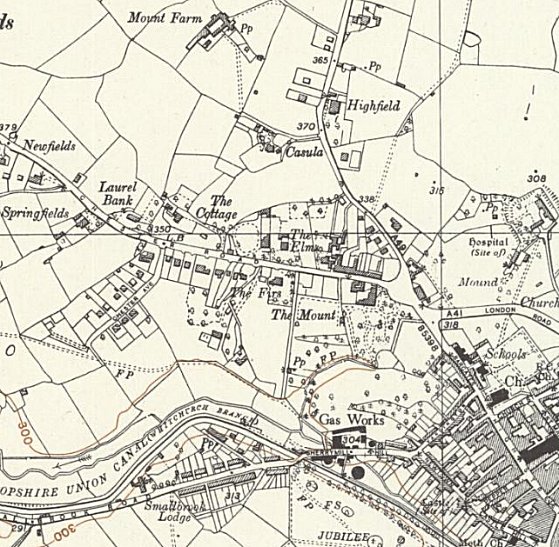 Location: General area for ‘The Mount’ shown on map at SJ 538 418Before the camp: Pow Camp: After the camp: Further Information:Probably linked with Camp 567 Old Field Villa, Market Street, Craven Arms, ShropshireOrdnance Survey 1954